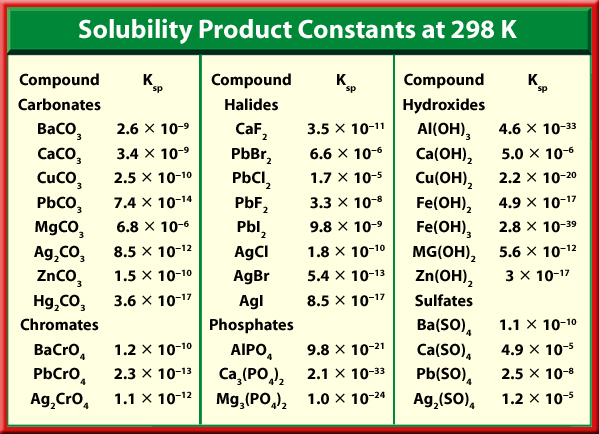 18.3	18a.  Use Ksp to calculate [Ag+] in a solution of AgBr at equilibrium.	18b.  Use Ksp to calculate [F-] in a solution of CaF2 at equilibrium.	18c.  Use Ksp to calculate the solubility of PbI268.	Calculate the molar solubility of strontium chromate (SrCrO4) in water at 298 K if  Ksp = 3.5x10-5	70.	How many moles per liter of silver chloride will be in a saturated solution of AgCl?  Ksp = 1.8x10-1019c.  Predict whether a will precipitate of Mg(OH)2 will form when equal volumes of 0.20M MgCl2(aq) and 0.0025M NaOH(aq) are mixed.67.  Calculate the ion product to determine what direction the equilibrium shifts & if a precipitate will form when 125mL of 0.005M sodium chloride is mixed with 125mL 0.001M silver nitrate solution.NaCl(aq) + AgNO3(aq)       NaNO3(aq) + AgCl(s)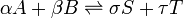 69.  Will a precipitate form when 1.00 L of 0.150M iron (II) chloride solution is mixed with 2.00 L of 0.0333M sodium hydroxide solution?  What direction will equilibrium shift?Ksp & Q   KEY18.3	18a)	[Ag+] = 7.3x10-7 mol/L	18b)	[F-] = 4.2x10-4 mol/L	18c)	x = 1.3x10-3 mol/L	68.		s = 5.9 x 10-3 mol/L	70.		1.3x10-5 mol/L	19c. 	A precipitate of Mg(OH)2 forms	67.		Qsp = 1.25x10-6; Ksp = 1.8x10-10		Qsp > Ksp, 			equilibrium shifts to right, forms more products, and a precipitate forms	69.		Qsp = 2.46x10-5; Ksp = 4.9x10-17		Qsp > Ksp, 			equilibrium shifts to right, forms more products, and a precipitate forms